宜宾创发永固新型墙材有限公司兴文县新型墙材办公室及厂房建设项目竣工环境保护验收监测表建设单位：宜宾创发永固新型墙材有限公司编制单位：宜宾创发永固新型墙材有限公司2021年9月
建设单位：宜宾创发永固新型墙材有限公司法人代表：吴昌志编制单位：宜宾创发永固新型墙材有限公司法人代表：吴昌志项目负责人：赵正林附表附表1.“三同时”验收登记表附图附图1. 项目地理位置图附图2. 项目外环境关系图附图3. 项目总平面布置图附图4. 项目竣工环境保护验收监测布点图附图5. 项目设备设施现状照片附件附件1. 立项备案附件2. 土地成交确认书附件3. 园区审查意见附件4. 营业执照附件5. 法人身份证附件6. 监测报告附件7. 环评批复表一表三表四表五表六表七表八建设项目名称兴文县新型墙材办公室及厂房建设项目兴文县新型墙材办公室及厂房建设项目兴文县新型墙材办公室及厂房建设项目兴文县新型墙材办公室及厂房建设项目兴文县新型墙材办公室及厂房建设项目建设单位名称宜宾创发永固新型墙材有限公司宜宾创发永固新型墙材有限公司宜宾创发永固新型墙材有限公司宜宾创发永固新型墙材有限公司宜宾创发永固新型墙材有限公司建设项目性质新建新建新建新建新建建设地点四川省宜宾市兴文县古宁镇太平东路7号（四川兴文经济开发区）经纬度（东经105.270438，北纬28.364467）四川省宜宾市兴文县古宁镇太平东路7号（四川兴文经济开发区）经纬度（东经105.270438，北纬28.364467）四川省宜宾市兴文县古宁镇太平东路7号（四川兴文经济开发区）经纬度（东经105.270438，北纬28.364467）四川省宜宾市兴文县古宁镇太平东路7号（四川兴文经济开发区）经纬度（东经105.270438，北纬28.364467）四川省宜宾市兴文县古宁镇太平东路7号（四川兴文经济开发区）经纬度（东经105.270438，北纬28.364467）主要产品名称机制砂、预拌砂浆机制砂、预拌砂浆机制砂、预拌砂浆机制砂、预拌砂浆机制砂、预拌砂浆设计生产能力机制砂100万t/a、预拌砂浆30万m3/a机制砂100万t/a、预拌砂浆30万m3/a机制砂100万t/a、预拌砂浆30万m3/a机制砂100万t/a、预拌砂浆30万m3/a机制砂100万t/a、预拌砂浆30万m3/a主要建设内容建设内容为建设生产厂房10000m2、办公用房2000m2、辅助用房1000m2，选用最先进最环保的南方路机设备和工艺，生产机制砂和预拌砂浆，建设生产用于中空内模金属网新型墙体材料的机制砂100万吨和30万方预拌砂浆生产线。建设内容为建设生产厂房10000m2、办公用房2000m2、辅助用房1000m2，选用最先进最环保的南方路机设备和工艺，生产机制砂和预拌砂浆，建设生产用于中空内模金属网新型墙体材料的机制砂100万吨和30万方预拌砂浆生产线。建设内容为建设生产厂房10000m2、办公用房2000m2、辅助用房1000m2，选用最先进最环保的南方路机设备和工艺，生产机制砂和预拌砂浆，建设生产用于中空内模金属网新型墙体材料的机制砂100万吨和30万方预拌砂浆生产线。建设内容为建设生产厂房10000m2、办公用房2000m2、辅助用房1000m2，选用最先进最环保的南方路机设备和工艺，生产机制砂和预拌砂浆，建设生产用于中空内模金属网新型墙体材料的机制砂100万吨和30万方预拌砂浆生产线。建设内容为建设生产厂房10000m2、办公用房2000m2、辅助用房1000m2，选用最先进最环保的南方路机设备和工艺，生产机制砂和预拌砂浆，建设生产用于中空内模金属网新型墙体材料的机制砂100万吨和30万方预拌砂浆生产线。建设项目环评时间2020年11月开工建设时间2021年1月2021年1月2021年1月调试时间2021年9月验收现场监测时间2021年9月10-11日2021年9月10-11日2021年9月10-11日环评报告表审批部门兴文县生态环境局环评报告表编制单位自贡友元环保科技有限公司自贡友元环保科技有限公司自贡友元环保科技有限公司环保设施设计单位宜宾创发永固新型墙材有限公司环保设施施工单位宜宾创发永固新型墙材有限公司宜宾创发永固新型墙材有限公司宜宾创发永固新型墙材有限公司投资总概算10000万元环保投资总概算78比例0.78%实际总投资10000万元环保投资78比例0.78%劳动定员和工作制度全厂员工共50人，厂区设置食堂，不设置宿舍，实行2班制，每天工作8小时，夜间不生产；年工作300天。全厂员工共50人，厂区设置食堂，不设置宿舍，实行2班制，每天工作8小时，夜间不生产；年工作300天。全厂员工共50人，厂区设置食堂，不设置宿舍，实行2班制，每天工作8小时，夜间不生产；年工作300天。全厂员工共50人，厂区设置食堂，不设置宿舍，实行2班制，每天工作8小时，夜间不生产；年工作300天。全厂员工共50人，厂区设置食堂，不设置宿舍，实行2班制，每天工作8小时，夜间不生产；年工作300天。验收监测范围宜宾创发永固新型墙材有限公司兴文县新型墙材办公室及厂房建设项目的主体工程、辅助工程、公用工程、办公及生活设施、环保工程、仓储及其他。宜宾创发永固新型墙材有限公司兴文县新型墙材办公室及厂房建设项目的主体工程、辅助工程、公用工程、办公及生活设施、环保工程、仓储及其他。宜宾创发永固新型墙材有限公司兴文县新型墙材办公室及厂房建设项目的主体工程、辅助工程、公用工程、办公及生活设施、环保工程、仓储及其他。宜宾创发永固新型墙材有限公司兴文县新型墙材办公室及厂房建设项目的主体工程、辅助工程、公用工程、办公及生活设施、环保工程、仓储及其他。宜宾创发永固新型墙材有限公司兴文县新型墙材办公室及厂房建设项目的主体工程、辅助工程、公用工程、办公及生活设施、环保工程、仓储及其他。验收监测依据1、《中华人民共和国环境保护法》（2015年1月1日施行）；2、《建设项目环境保护管理条例》（国务院令第682号）；3、《建设项目竣工环境保护验收暂行办法》附件（国环规环评[2017]4号，2017年11月20日）；4、《建设项目竣工环境保护验收技术指南 污染影响类》（生态环境部公告2018年第9号 附件）； 5、《关于印发四川省清理整顿环保违法违规建设项目工作方案的通知》（川府发[2015]90号）；6、《关于规范建设项目竣工环境保护验收监测工作的通知》（四川省环境保护局，川环发【2003】56号）；7、《关于进一步加强建设项目竣工环境保护验收监测（调查）工作的通知》（四川省环境保护局，川环发【2006】61号）；8、关于印发《污染影响类建设项目重大变动清单（试行）》的通知（环办环评函[2020]688号）；9、龙马潭区经济和信息化局，《四川省技术改造投资项目备案表》（备案号：川投资备[2101-510504-07-02-874277]JXQB-0007 号），2021年1月15日；10、《兴文县新型墙材办公室及厂房建设项目环境影响评价报告表》（自贡友元环保科技有限公司，2020年11月）；11、《关于兴文县新型墙材办公室及厂房建设项目环境影响评价报告表的批复》（兴文县生态环境局，环评文号）。1、《中华人民共和国环境保护法》（2015年1月1日施行）；2、《建设项目环境保护管理条例》（国务院令第682号）；3、《建设项目竣工环境保护验收暂行办法》附件（国环规环评[2017]4号，2017年11月20日）；4、《建设项目竣工环境保护验收技术指南 污染影响类》（生态环境部公告2018年第9号 附件）； 5、《关于印发四川省清理整顿环保违法违规建设项目工作方案的通知》（川府发[2015]90号）；6、《关于规范建设项目竣工环境保护验收监测工作的通知》（四川省环境保护局，川环发【2003】56号）；7、《关于进一步加强建设项目竣工环境保护验收监测（调查）工作的通知》（四川省环境保护局，川环发【2006】61号）；8、关于印发《污染影响类建设项目重大变动清单（试行）》的通知（环办环评函[2020]688号）；9、龙马潭区经济和信息化局，《四川省技术改造投资项目备案表》（备案号：川投资备[2101-510504-07-02-874277]JXQB-0007 号），2021年1月15日；10、《兴文县新型墙材办公室及厂房建设项目环境影响评价报告表》（自贡友元环保科技有限公司，2020年11月）；11、《关于兴文县新型墙材办公室及厂房建设项目环境影响评价报告表的批复》（兴文县生态环境局，环评文号）。1、《中华人民共和国环境保护法》（2015年1月1日施行）；2、《建设项目环境保护管理条例》（国务院令第682号）；3、《建设项目竣工环境保护验收暂行办法》附件（国环规环评[2017]4号，2017年11月20日）；4、《建设项目竣工环境保护验收技术指南 污染影响类》（生态环境部公告2018年第9号 附件）； 5、《关于印发四川省清理整顿环保违法违规建设项目工作方案的通知》（川府发[2015]90号）；6、《关于规范建设项目竣工环境保护验收监测工作的通知》（四川省环境保护局，川环发【2003】56号）；7、《关于进一步加强建设项目竣工环境保护验收监测（调查）工作的通知》（四川省环境保护局，川环发【2006】61号）；8、关于印发《污染影响类建设项目重大变动清单（试行）》的通知（环办环评函[2020]688号）；9、龙马潭区经济和信息化局，《四川省技术改造投资项目备案表》（备案号：川投资备[2101-510504-07-02-874277]JXQB-0007 号），2021年1月15日；10、《兴文县新型墙材办公室及厂房建设项目环境影响评价报告表》（自贡友元环保科技有限公司，2020年11月）；11、《关于兴文县新型墙材办公室及厂房建设项目环境影响评价报告表的批复》（兴文县生态环境局，环评文号）。1、《中华人民共和国环境保护法》（2015年1月1日施行）；2、《建设项目环境保护管理条例》（国务院令第682号）；3、《建设项目竣工环境保护验收暂行办法》附件（国环规环评[2017]4号，2017年11月20日）；4、《建设项目竣工环境保护验收技术指南 污染影响类》（生态环境部公告2018年第9号 附件）； 5、《关于印发四川省清理整顿环保违法违规建设项目工作方案的通知》（川府发[2015]90号）；6、《关于规范建设项目竣工环境保护验收监测工作的通知》（四川省环境保护局，川环发【2003】56号）；7、《关于进一步加强建设项目竣工环境保护验收监测（调查）工作的通知》（四川省环境保护局，川环发【2006】61号）；8、关于印发《污染影响类建设项目重大变动清单（试行）》的通知（环办环评函[2020]688号）；9、龙马潭区经济和信息化局，《四川省技术改造投资项目备案表》（备案号：川投资备[2101-510504-07-02-874277]JXQB-0007 号），2021年1月15日；10、《兴文县新型墙材办公室及厂房建设项目环境影响评价报告表》（自贡友元环保科技有限公司，2020年11月）；11、《关于兴文县新型墙材办公室及厂房建设项目环境影响评价报告表的批复》（兴文县生态环境局，环评文号）。1、《中华人民共和国环境保护法》（2015年1月1日施行）；2、《建设项目环境保护管理条例》（国务院令第682号）；3、《建设项目竣工环境保护验收暂行办法》附件（国环规环评[2017]4号，2017年11月20日）；4、《建设项目竣工环境保护验收技术指南 污染影响类》（生态环境部公告2018年第9号 附件）； 5、《关于印发四川省清理整顿环保违法违规建设项目工作方案的通知》（川府发[2015]90号）；6、《关于规范建设项目竣工环境保护验收监测工作的通知》（四川省环境保护局，川环发【2003】56号）；7、《关于进一步加强建设项目竣工环境保护验收监测（调查）工作的通知》（四川省环境保护局，川环发【2006】61号）；8、关于印发《污染影响类建设项目重大变动清单（试行）》的通知（环办环评函[2020]688号）；9、龙马潭区经济和信息化局，《四川省技术改造投资项目备案表》（备案号：川投资备[2101-510504-07-02-874277]JXQB-0007 号），2021年1月15日；10、《兴文县新型墙材办公室及厂房建设项目环境影响评价报告表》（自贡友元环保科技有限公司，2020年11月）；11、《关于兴文县新型墙材办公室及厂房建设项目环境影响评价报告表的批复》（兴文县生态环境局，环评文号）。验收监测评价标准、标号、级别、限值该项目验收监测执行标准见表1-1、1-2、1-3。1、废水执行《污水综合排放标准》（GB8978-1996）表四中三级标准限值表1-1  污水综合排放标准       单位：mg/L2、废气项目为预拌砂浆生产，主要原辅料为砂、水泥、粉煤灰等，参照水泥执行《水泥工业大气污染物排放标准》（GB4915-2013）表1及表3无组织排放限值，具体数值见表1-2。表1-2  《大气污染物综合排放标准》二级标准    单位：mg/m33、噪声营运期执行《工业企业厂界环境噪声排放标准》（GB12348-2008）中3类。表1-3  工业企业厂界环境噪声限值   单位：Leq[dB(A )]固体废物：项目产生的一般固废遵守《中华人民共和国固体废物污染环境防治法》（2005年04月）及2013年最新修改内容，并执行《一般工业固体废物贮存、处置场污染控制标准》（GB18559-2001）及 2013年修改清单相关内容。危险废物执行《危险废物贮存污染控制标准》GB18597—2001）及其2013年修改单。该项目验收监测执行标准见表1-1、1-2、1-3。1、废水执行《污水综合排放标准》（GB8978-1996）表四中三级标准限值表1-1  污水综合排放标准       单位：mg/L2、废气项目为预拌砂浆生产，主要原辅料为砂、水泥、粉煤灰等，参照水泥执行《水泥工业大气污染物排放标准》（GB4915-2013）表1及表3无组织排放限值，具体数值见表1-2。表1-2  《大气污染物综合排放标准》二级标准    单位：mg/m33、噪声营运期执行《工业企业厂界环境噪声排放标准》（GB12348-2008）中3类。表1-3  工业企业厂界环境噪声限值   单位：Leq[dB(A )]固体废物：项目产生的一般固废遵守《中华人民共和国固体废物污染环境防治法》（2005年04月）及2013年最新修改内容，并执行《一般工业固体废物贮存、处置场污染控制标准》（GB18559-2001）及 2013年修改清单相关内容。危险废物执行《危险废物贮存污染控制标准》GB18597—2001）及其2013年修改单。该项目验收监测执行标准见表1-1、1-2、1-3。1、废水执行《污水综合排放标准》（GB8978-1996）表四中三级标准限值表1-1  污水综合排放标准       单位：mg/L2、废气项目为预拌砂浆生产，主要原辅料为砂、水泥、粉煤灰等，参照水泥执行《水泥工业大气污染物排放标准》（GB4915-2013）表1及表3无组织排放限值，具体数值见表1-2。表1-2  《大气污染物综合排放标准》二级标准    单位：mg/m33、噪声营运期执行《工业企业厂界环境噪声排放标准》（GB12348-2008）中3类。表1-3  工业企业厂界环境噪声限值   单位：Leq[dB(A )]固体废物：项目产生的一般固废遵守《中华人民共和国固体废物污染环境防治法》（2005年04月）及2013年最新修改内容，并执行《一般工业固体废物贮存、处置场污染控制标准》（GB18559-2001）及 2013年修改清单相关内容。危险废物执行《危险废物贮存污染控制标准》GB18597—2001）及其2013年修改单。该项目验收监测执行标准见表1-1、1-2、1-3。1、废水执行《污水综合排放标准》（GB8978-1996）表四中三级标准限值表1-1  污水综合排放标准       单位：mg/L2、废气项目为预拌砂浆生产，主要原辅料为砂、水泥、粉煤灰等，参照水泥执行《水泥工业大气污染物排放标准》（GB4915-2013）表1及表3无组织排放限值，具体数值见表1-2。表1-2  《大气污染物综合排放标准》二级标准    单位：mg/m33、噪声营运期执行《工业企业厂界环境噪声排放标准》（GB12348-2008）中3类。表1-3  工业企业厂界环境噪声限值   单位：Leq[dB(A )]固体废物：项目产生的一般固废遵守《中华人民共和国固体废物污染环境防治法》（2005年04月）及2013年最新修改内容，并执行《一般工业固体废物贮存、处置场污染控制标准》（GB18559-2001）及 2013年修改清单相关内容。危险废物执行《危险废物贮存污染控制标准》GB18597—2001）及其2013年修改单。该项目验收监测执行标准见表1-1、1-2、1-3。1、废水执行《污水综合排放标准》（GB8978-1996）表四中三级标准限值表1-1  污水综合排放标准       单位：mg/L2、废气项目为预拌砂浆生产，主要原辅料为砂、水泥、粉煤灰等，参照水泥执行《水泥工业大气污染物排放标准》（GB4915-2013）表1及表3无组织排放限值，具体数值见表1-2。表1-2  《大气污染物综合排放标准》二级标准    单位：mg/m33、噪声营运期执行《工业企业厂界环境噪声排放标准》（GB12348-2008）中3类。表1-3  工业企业厂界环境噪声限值   单位：Leq[dB(A )]固体废物：项目产生的一般固废遵守《中华人民共和国固体废物污染环境防治法》（2005年04月）及2013年最新修改内容，并执行《一般工业固体废物贮存、处置场污染控制标准》（GB18559-2001）及 2013年修改清单相关内容。危险废物执行《危险废物贮存污染控制标准》GB18597—2001）及其2013年修改单。1.项目基本情况：宾创发永固新型墙材有限公司成立于2020年3月11日，主要经营范围为：轻质建筑材料制造；新型墙体材料制造；预拌砂浆生产；砂石加工销售；道路货物运输；销售建筑材料。（依法须经批准的项目，经相关部门批准后方可开展经营活动）。依据兴文县自然资源和规划局于 2020年9月23日出具的《挂牌出让成交确认书》，本项目规划用地19996.67m2，地类用途为工业用地，项目建设用地符合当地土地利用规划，同意该项目的建设。宾创发永固新型墙材有限公司于2020年9月委托自贡友元环保科技有限公司承担项目环境影响评价工作；并于2020年11月取得环评批复“《关于宾创发永固新型墙材有限公司兴文县新型墙材办公室及厂房建设项目环境影响评价报告表的批复》（兴文县生态环境局，）”，现主体工程和环境保护设施已建成。按照《建设项目竣工环境保护验收管理办法》的规定和要求，宾创发永固新型墙材有限公司于2021年9月开始对本项目进行竣工环境保护验收监测工作。对照环评和环评批复要求，对该项目进行了现场调查、资料收集、环保措施落实情况检查；公司委托，四川瑞兴环保检测有限公司于2021年9月10-11日连续两天到现场进行采样和监测；根据监测结果和环保管理检查结果，编制了本项目竣工环境保护验收监测报告。2.验收监测内容（1）无组织废气监测；（2）厂界环境噪声监测；（3）废水处置情况检查；（4）固体废物处置情况检查；（5）环境管理检查；3.现场检查情况根据《兴文县新型墙材办公室及厂房建设项目环境影响评价报告表》及《关于宜宾创发永固新型墙材有限公司兴文县新型墙材办公室及厂房建设项目环境影响评价报告表的批复》的相关要求，本公司对照环评文本及环评批复，对项目建设内容、环保设施、设备清单、原辅材料、固废处置方式及无组织外排废气、噪声等内容进行逐一检查其落实情况，并通过外委监测了解项目外排废气及噪声的达标情况。4.项目建设内容及规模1）、项目概况项目名称：兴文县新型墙材办公室及厂房建设项目建设性质：新建建设地点：四川省宜宾市兴文县古宁镇太平东路7号（四川兴文经济开发区）经纬度（东经105.270438，北纬28.364467）建设单位：宜宾创发永固新型墙材有限公司总投资：本项目总投资10000万元，其中环保投资78万元，占总投资的0.78%。2）、建设内容及规模建设规模：项目占地面积 19996m2，建设内容为建设生产厂房10000m2、办公用房2000m2、辅助用房1000m2，选用最先进最环保的南方路机设备和工艺，生产机制砂和预拌砂浆，建设生产用于中空内模金属网新型墙体材料的机制砂100万吨和30万方预拌砂浆生产线。建设内容：机制砂100万吨和30万方预拌砂浆生产线。。表2-1  环评及批复阶段建设内容与实际建设内容一览表3）、环保投资情况本项目总投资10000万元，其中环保投资78万元，占总投资的0.78%，环保设施已经按照环评的要求基本建设完成，环评要求与实际建设环保设施对照表详见下表：表2-2  环评要求与实际建设环保设施对照表  单位：万元注：本项目部分环保投资发生变化，但总体投资大于环评预测投资，项目变动情况为环境友好型变化。5.设备清单项目主要设备见下表：表2-3.1  FBJ2000建筑用干混砂浆混合设备清单一览表表2-3.2  2GLV7150干式制砂设备清单一览表6.项目原辅材料表2-4  项目原辅材料清单一览表7.项目产品方案产品规格及产品见下表2-5。表2-5  产品方案一览表8.项目水平衡图本项目用水包括地面冲洗水、车辆车身及轮胎清洗水、喷雾用水。表2-6  项目用水情况一览表图2-1  项目水平衡图注：本项目虽未达环评预测产量，但项目用水量单位耗量正常，本次按30万立方混凝土生产量进行计算。8.项目变动情况对照环评及环评批复要求，本项目变动情况一栏表见表2-7。表2-7  本项目变动情况一览表9.主要工艺流程本项目主要进行干拌砂浆和机制砂的生产，其主要污染工序及产污位置见图2-2。干拌砂浆工艺流程简述如下：（1）输送本项目所用的原料为砂、水泥、粉煤灰等，外购的砂通过汽车运输至项目砂浆原料库房，水泥、粉煤灰、外加剂通过密闭罐车运输至筒仓底，通过输灰管将罐车的出料口与筒仓的进料口连接，采用运输罐车配备的空压机将罐车中的粉料通过压缩空气压送到原料筒仓中储存。（2）称量生产前，根据各标号砂浆的配比对各种原材料进行称量，称量及配料过程均通过微机控制系统控制。堆放在原料库房的砂料用铲车运至砂石料斗，通过进料斗配套的称量装置称量后由皮带输送装置提升至搅拌楼的骨料进料仓，进料完成后打开料仓底部的放料阀门，将骨料一次性放入搅拌主机仓内；储存于筒仓中的水泥、粉煤灰由筒仓底部自带的螺旋进料机输送至搅拌楼的粉料进料仓内进行称量，称量完成后打开料仓底部的放料阀门，将粉料放至搅拌主机仓内。仓筒进料和出料过程中由于仓筒内气压变化造成粉料局部起尘，项目仓筒配套设有除尘器；粉料进料仓为密闭式，当粉料进料称量时产生的粉尘全部进入除尘器内收集，停止工作后由于气压变化粉尘逐渐沉降至粉料仓。（3）搅拌自动计量、配料后的各种原材料输送至搅拌机混合搅拌，搅拌机自动盖料，密封搅拌。（4）抽检砂浆出场前需进行抽检，抽取少量的砂浆样品进行混凝土强度、坍落度等指标检测，检测指标主要为物理指标，不涉及化学实验。抽检合格的装车运往施工现场，不合格的进行再次搅拌回用。（5）出厂抽检合格的砂浆装入罐车运往施工现场。制砂工艺流程简述如下：项目制砂原理：项目不涉及矿石的开采，来料不进行清洗，外购符合生产要求粒径矿石，不进行破碎工序，通过制砂主机获得需要的产品粒径，即为成品，不需要进行洗砂工序，项目成品为干制砂，外售时需要填添一定水进行湿润，生产工序不涉及水的使用。（1）原料及堆存运载车将合格原料运输至封闭的堆存库，卸在库内后，由装载机转至料斗，通过料斗下方的出料口落入皮带输送机，通过皮带输送进入下一道工序。（2）一次筛分在第一层筛分机中粒径10mm以下的石料落筛，进入制砂工序，10mm以上的石料返回料斗。（3）制砂10mm以下的石料落筛进入制砂主机，经制砂工序后，石料进入空气筛进行二次筛分。（4）二次筛分筛分时，5mm石料未过筛返回上料工序，粒径3mm-5mm砂料通过振动及皮带输送机输送至砂料池收集，粒径小于3mm粉料落入石粉罐。图2-2.1  干拌砂浆生产工艺流程及产污节点图图2-2.2  制砂生产工艺流程及产污节点图一、主要污染源表3-1 本项目各污染物种类表二、主要污染源的产生、治理及排放一）、废水的产生及治理本项目营运期废水包括：生活废水、车辆车身及轮胎清洗废水、地面冲洗废水。（1）生活污水产生情况：本项目劳动定员50人，根据《四川省用水定额》（DB51/T2138-2016）制定的用水标准，生活用水量按0.06m3/人·d计，年工作时间为300天，则行政办公用水量为3.0m3/d（900m3/a）。产生情况：生活废水主要污染物浓度分别为COD：450mg/L、BOD5：350mg/L、SS：400mg/L、氨氮：50mg/L、总磷：15mg/L。废水排放系数按85%计算，废水产生量为2.55m3/d（765m3/a）。治理措施：经污水处理设施处理达到《污水综合排放标准》（GB8978-1996）三级排放标准后，外排园区污水管网，最终经兴文县工业园区污水处理厂处理达标后，外排古宋河。（2）地面冲洗废水产生情况：项目搅拌区工作面积约为250m2，其冲洗水量按0.5m3/100m2·d计算，该部分用水量为1.25m3/d（375m3/a）。治理措施：排放系数按0.85计，废水产生量1.06m3/d（318m3/a），SS浓度约1000mg/L，经沉淀处理后回用于生产，不外排。（3）车辆车身及轮胎清洗废水产生情况：项目厂区进出口处设置有水洗池对进出车辆进行清洗，以减少运输扬尘。预计清洗用水量为6m3/d（1800m3/a）。治理措施：产污系数以0.85计，则废水产生量为5.1m3/d（1530m3/a），SS浓度约1000mg/L，经沉淀处理后回用于生产，不外排。（4）喷雾废水产生情况：主要为堆场的喷雾用水，项目为控制扬尘的产生，在机砂、碎石堆场及机砂、碎石堆场均设置喷雾装置，其喷淋水量按0.001m3/m2·d计算，项目堆料场面积1500m2。因此，项目喷淋抑尘用水量为1.5m3/d（450m3/a）。治理措施：全部进入物料或蒸发，无废水产生。生产废水处理回用可行性分析：本项目沉淀池总容积10m3，共设3格，根据水平衡分析，进入三级沉淀池的生产废水水量为6.16m3/d，三级沉淀池容积能满足生产废水处理要求；经沉降处理后的悬浮物浓度在50~100mg/L之间，加之生产废水对水质要求不高，项目设置1台板框压滤机对沉淀池废水进行处理后水循环使用，通过该工艺后整个厂区用水循环，可实现生产废水零排放。实际建设与环评一致。二）、废气的产生及治理本项目营运期大气污染物主要为粉尘，粉尘来源为砂卸料、投料等产生的粉尘、运输车辆动力起尘、仓筒呼吸口粉尘、抽料时放空口产生的粉尘和食堂废气。（1）机制砂生产线产生源强：根据《工业污染核算》（中国环境科学出版社，毛应淮编，2007.06.01）中相关内容，在破碎、筛分过程中所排放的粉尘粒径在40µm以下的占80%；粒径在40µm以上的颗粒尘占20%，这部分大颗粒粉尘沉降速度较快，排出后很快落地，对环境影响较小，因此在模拟计算中忽略不计。制砂1#年加能力50万吨，制砂2#年加能力50万吨，产污系数为0.035kg/t产品，则粉尘产生量分别为17.5t/a（58.3kg/h）。环评治理措施：制砂1#年加能力50万吨，制砂2#年加能力50万吨，每条生产线分别设置1套集气罩+1台脉冲布袋除尘器+1根15m排气筒（1#、2#），粉尘经集气罩及连接管道抽吸后进入脉冲布袋除尘器内处理，收集效率按95%计，除尘效率按99.5%计，风机风量40000m3/h，则粉尘排放量分别为0.083t/a（0.28kg/h）。通过车间密闭，在车间内部无组织排放，未捕集的5%通过车间密闭，粉尘车间自然沉降率按70%计算，其无组织排放量为0.26t/a（0.05kg/h）。实际治理措施：制砂1#年加能力50万吨，制砂2#年加能力50万吨，每条生产线分别设置1套集气罩+1台脉冲布袋除尘器+无组织排放，粉尘经集气罩及连接管道抽吸后进入脉冲布袋除尘器内处理，通过监测结果可知，本项目厂界无组织颗粒物浓度并未超标。（2）预拌砂浆生产线①物料输送粉尘：产生源强：项目水泥以压缩空气吹入散装水泥筒仓，辅以螺旋输送机给水泥秤供料，整个输送过程为全封闭，无粉尘。项目采用铲车直接将机砂放入进料斗，再由电脑控制对其进行称重，然后将机砂缓缓投至搅拌机中，此过程会产生部分粉尘。物料输送粉尘与机砂含水量有关，项目物料输送储存颗粒物产生量参考《第二次全国污染源普查产排污量核算系数手册（试用版）》中的“水泥制品制造（含3022砼结构构件制造、3029其他水泥类似制品制造）”数据，如下表所示。表3-2 《第二次全国污染源普查产排污量核算系数手册（试用版）》摘抄由上表可知，颗粒物产污系数为0.13kg/t产品，项目干拌砂浆年产30万方（折合约45万吨），则物料输送粉尘产生量约58.5t/a（12.2kg/h）。环评要求治理措施：配置粉尘抽吸管道+设备自带脉冲布袋除尘器，收集效率按98%计，除尘效率按99.7%计，则粉尘排放量为0.17t/a（0.04kg/h），通过车间密闭，在车间内部无组织排放，未捕集的2%通过车间密闭，粉尘车间自然沉降率按70%计算，其无组织排放量为0.35t/a（0.11kg/h）。实际治理措施：配置粉尘抽吸管道+设备自带脉冲布袋除尘器，通过监测结果可知，本项目厂界无组织颗粒物浓度并未超标。②搅拌粉尘产生源强：各种物料进入搅拌机时，小粒径颗粒物会飘散形成粉尘，虽由于加水在一定程度上可以抑制粉尘的产生，但在水泥、机砂等混合过程中会有一定粉尘产生。项目物物料混合搅拌颗粒物产生量参考《第二次全国污染源普查产排污量核算系数手册（试用版）》中的“水泥制品制造（含3022砼结构构件制造、3029其他水泥类似制品制造）”数据，如下表所示。表3-3 《第二次全国污染源普查产排污量核算系数手册（试用版）》摘抄由上表可知，颗粒物产污系数为0.166kg/t产品，项目干拌砂浆年产30万方（折合约45万吨），则物料输送粉尘产生量约74.7t/a（15.6kg/h）。环评要求治理措施：配置粉尘抽吸管道+设备自带脉冲布袋除尘器，收集效率按98%计，除尘效率按99.7%计，则粉尘排放量为0.22t/a（0.046kg/h），通过车间密闭，在车间内部无组织排放，未捕集的2%通过车间密闭，粉尘车间自然沉降率按70%计算，其无组织排放量为0.45t/a（0.09kg/h）。实际治理措施：配置粉尘抽吸管道+设备自带脉冲布袋除尘器，通过监测结果可知，本项目厂界无组织颗粒物浓度并未超标。③筒仓呼吸粉尘产生源强：外购粉料通过罐车运输，罐车与粉料筒仓通过管道连接，通过粉末输送专用泵泵入筒仓，全过程为封闭状态，产生的粉尘通过筒仓顶部呼吸口引入脉冲布袋除尘器，此时粉尘会随之排出。粉料筒仓上料粉尘产生量参考《逸散性工业粉尘控制技术》“表22-1混凝土分批搅拌厂的逸散尘排放因子”中“3卸水泥至高架贮仓”产污系数为0.12kg/t粉料。筒仓工作周期：本项目水泥和粉煤灰用量为57000t/a，按粉料罐装车单车30t计，单次卸料时间约1h，经计算筒仓粉料加料时间共计约为1900h/a，则粉尘产生量为6.84t/a（3.60kg/h）。环评要求治理措施：筒仓为密闭设备，呼吸口废气直接经管道连接至搅拌粉尘脉冲布袋除尘器内处理，项目筒仓配置1套仓顶粉尘抽吸管道，收集效率按100%计，除尘效率按99.5%计，则粉尘排放量为0.034t/a（0.018kg/h），车间内无组织排放。实际治理措施：呼吸口废气直接经管道连接至搅拌粉尘脉冲布袋除尘器内处理，车间内无组织排放。通过监测结果可知，本项目厂界无组织颗粒物浓度并未超标。（3）原料装卸及堆场起尘产生源强：本项目砂石通过汽车运输至厂区料场进行存放，料场为密闭厂房，在砂石堆存过程中，会每天定期的对砂石堆场进行洒水，并且砂石粒径较大，因此，不考虑在堆存过程中的粉尘，本项目砂石由卡车运输至厂区料场，卸料过程会产生粉尘。根据山西环科研究所、武汉水运工程学院提出的经验公式，计算砂石卸料起尘量。Q=e0.61uM/13.5式中：Q——自卸汽车卸料起尘量，g/次； u——平均风速，m/s，平均风速1.3m/sM——汽车卸料量，t，运输车辆为30t/次；则Q粉尘=e0.61×1.3×30/13.5=4.911g/次。本项目砂石运输量为1353700t/a，需运输45124次，则砂石卸料粉尘产生量共计为0.22t/a。环评要求治理措施：机砂碎石堆场为半封闭结构，三侧面一顶面封闭，堆棚上方为彩钢板顶棚。堆场地面混凝土硬化；堆场设置喷雾装置，使机砂、碎石堆场保持湿润状态，降尘率为85%，本项目砂石卸料粉尘产生量均为0.033t/a。实际治理措施：机砂碎石堆场为半封闭结构，三侧面一顶面封闭，堆棚上方为彩钢板顶棚。堆场地面混凝土硬化；堆场设置喷雾装置，使机砂、碎石堆场保持湿润状态。（4）运输车辆动力起尘量产生源强：运输车辆动力起尘产生于整个厂区范围内，车辆行驶产生的扬尘在道路完全干燥的情况下，可按下列经验公式计算：Qy=0.123×（V/5）×（W/6.8）0.85×（P/0.5)0.75Qt=Qy×L×（Q/M)式中：Qy——汽车行驶产生的扬尘，kg/km.辆；      Qt——运输途中起尘量，kg/a；      V——汽车行驶的速度，km/h，厂内速度取10km/h；      W——汽车载重量，t/辆，取均值30t/辆；      P——道路表面粉尘量，kg/m2，0.1 kg/m2。L——运输距离km，取0.2m；根据上述公式计算，厂内汽车行驶过程中扬尘产生量为0.3318kg/km·辆。项目原料及产品运输次数为45124次，则项目运输扬尘产生量为14.9t/a。环评要求治理措施：a、厂区内地面采取混凝土硬化，厂内配置洒水车及雾炮机，对厂区道路进行洒水降尘；b、厂区出口设置水洗池，对进出场车辆进行车轮冲洗；c、原料运输车辆（机砂、碎石）要严密遮盖，水泥采用密闭罐车运输，减少原料的散落。经上述措施后，道路运输扬尘沉降约85%，则本项目运输车辆道路运输扬尘排放量为2.24t/a，呈无组织排放。实际治理措施：a、厂区内地面采取混凝土硬化，厂内配置洒水车及雾炮机，对厂区道路进行洒水降尘；b、厂区出口设置水洗池，对进出场车辆进行车轮冲洗；c、原料运输车辆（机砂、碎石）要严密遮盖，水泥采用密闭罐车运输，减少原料的散落。（5）汽车尾气本项目汽车尾气主要来自于厂区出入车辆。项目出入厂区汽车主要采用柴油作燃料，运输车辆均审查合格，环评要求治理措施：建设单位在日常管理中加强车辆的维修和检验，确保车辆的正常运行。实际治理措施：建设单位在日常管理中加强车辆的维修和检验，确保车辆的正常运行。采取以上措施后汽车尾气排放满足《车用压燃式、气体燃料点燃式发动机与汽车排气污染物排放标准限值及测量方法》（GB17691-2005）限值要求。（6）食堂废气项目新建食堂，本项目就餐人数为50人，食堂人均日食用油用量按 30g/人·d 计；则食堂一天的食用油用量为1.5kg。本环评耗油量为450kg/a，油烟挥发率为2.5%，则食堂油烟产生量为11.25kg/a。实际治理措施：配套设置 1 套油烟净化换气系统，处理后的废气于引至楼顶排放。通过监测结果可知，本项目食堂废气排放符合要求。变动情况说明：本项目环评中为设置食堂，本项目实际建设中新建食堂，食堂废水通过自建沉淀池处理后排入园区污水管网，废气通过油烟净化器收集并处理后引至楼顶排放。三)、噪声的产生及治理营运期噪声源主要来自装载机、水泥泵、搅拌机、运输车辆等。治理措施：①设备减震降噪措施在设备选型时尽量选择噪声低的设备，机械设备设置台基减震、橡胶减震接头及减震垫等减震设施，风机安装消声器，皮带输送机、提升机等设备定期在滚轴处加润滑油，从而减少摩擦噪声产生。在生产运转时必须定期对其进行检查，保证设备正常运转。②车辆降噪措施合理控制运输车辆的车速，减轻运输车辆在启动及行驶过程发动机鸣噪声；强化行车管理制度，规范厂内行驶路线，设置降噪标准，严禁鸣笛，进入厂区低速行驶，最大限度减少流动噪声源；加强装卸料管理，尤其是针对装载机铲砂、石料的偶发性噪声，要求合理安排作业时间，避开午间休息时间及夜间，尽量减小偶发性噪声对农户的影响。③生产时间安排本项目尽量安排在昼间生产，避免夜间运行高噪声设备，并尽量减少夜间交通运输活动。四)、固废的产生及治理本项目固体废弃物主要为除尘系统收集的粉尘、沉淀池回收沉砂、生活垃圾和危险废物。一般固废（1）除尘系统收集粉尘由工程分析计算配套除尘器收集粉尘约15t/a。环评要求治理措施：除尘系统收集后的粉尘回用于生产，不外排。实际治理措施：除尘系统收集后的粉尘回用于生产，不外排。（2）沉淀池回收沉砂项目沉淀池产生的沉积物主要为砂，产生量为200t/a，定期清掏后返回生产线。地面冲洗废水产生量318m3/a，SS浓度约1000mg/L，沉渣产生量为0.32t/a；车辆车身及轮胎清洗废水产生量为1530m3/a，SS浓度约1000mg/L，产生量为1.53t/a。全厂沉淀池沉渣产生量约为201.85t/a。环评要求治理措施：定期打捞，采用框式压滤机脱水，主要成分为石子、砂等，作为混凝土配料回用于生产。实际治理措施：定期打捞，采用框式压滤机脱水，主要成分为石子、砂等，作为混凝土配料回用于生产。（3）生活垃圾生活垃圾主要产生于办公及生活设施，生活垃圾产生量以0.5kg/人·d计，职工人数为50人，年工作300天，项目建成运营后生活垃圾产生量为25kg/d（7.5t/a）。生活垃圾集中收集后，运至当地环卫部门设置的垃圾收集点，由当地环卫部门运往垃圾处理场填埋处置。二、危险固废（1）废机油项目机加工过程会添加少量机油以保证设备的正常运转，其主要成分为矿物油、添加剂，产生量约为0.1t，属于危险废物HW08，收集后暂存在危险暂存间内。（2）含油废棉纱及手套项目机修过程将产生含油废棉纱及手套，根据《国家危险废物名录》（2016），废棉布废手套属于HW49类，废物代码：900-041-49。含油废棉纱、手套产生量约0.005t/a。本项目废棉纱分类收集作为危险废物管理。（3）废机油桶设备维护过程中将产生废机油桶，产生量约2个/a，根据《国家危险废物名录》（2016年），属于HW49，废物代码900-041-49。本项目产生的废桶经收集至危废暂存间暂存后，交有具有该类危废处置的资质单位处理。。三、验收监测布点图根据项目产排污情况，四川瑞兴环保检测有限公司于2021年6月10日至6月11日对本项目无组织废气、噪声开展验收监测，监测布点图如下：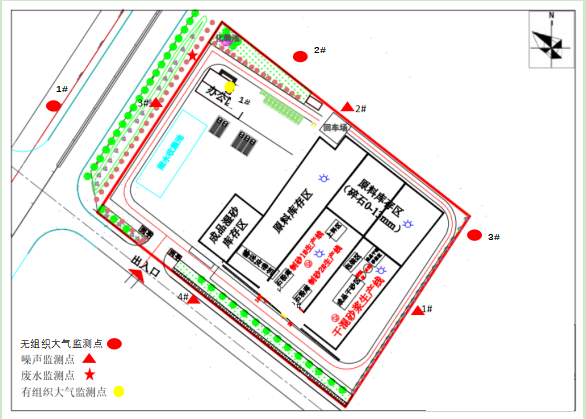 图3-1   验收监测布点图建设项目环境影响报告表主要结论及审批部门审批决定宜宾创发永固新型墙材有限公司:你公司报送的《兴文县新型墙材办公室及厂房建设项目环境影响报告表》已收悉。经研究，现批复如下:一、该项目总投资10000万元，环保投资78万元，在四川兴文经济开发区古宋镇太平东路7号选址建设。建设主要内容:项目占地面积19996m'，新建厂房10000m'，办公用房2000 m'、辅助用房1000 m，外购符合生产要求的粒径矿石，建设一条年生产能力100万吨的机制砂生产线和年产能力30万m'的预拌砂浆生产线。本项目不涉及矿山开采和矿石破碎工艺。同时，配套建设辅助、公用、储运、环保等工程。该项目在全面落实环评文件提出的各项环保对策措施后，环境不利影响可得到减缓，同意按照报告表中所列性质、规模、地点、工艺、环境保护对策措施及下述要求进行建设。二、项目实施中同时做好以下工作:(一）严格落实建设期各类污染防治措施。加强对建设期各类污染的处理，防治施工废水、扬尘、噪声、垃圾等污染环境，有效控制和降低工程施工对生态环境的不利影响。( 二)严格落实营运期污染防治措施。一是成产车间、堆场等采取全封闭作业，落实搅拌、筛分、装卸、堆场、运输等大气防治措施，确保生产废气经处理后达标排放。二是落实雨污分流措施，生活污水、车辆冲洗废水地面冲洗废水等经处理达标后排入园区污水管网送园区污水处理厂处理。三是采取有效的减振、隔声、消声措施，确保噪声达标。四是依法依规加强固体废物管理。( 三）严格落实环境管理措施。加强日常环境管理，强化环保设施的管理及维护，保证运行效率和处理效果的可靠性，确保污染物稳定达标排放。(四）严格落实风险防范措施。强化安全与环境风险防范，落实环保应急措施，严防各类环境风险事故发生。(五)严格落实环境信访维稳措施。定期发布企业环境信息，并主动接受社会监督，认真履行环境信访维稳主体责任，及时妥善调处环境信访纠纷，切实维护所在区域社会稳定。三、项目建设必须依法严格执行环保“三同时”制度，强化事中和事后环境管理，竣工后按相关规定自主开展环保验收，依法接受环境保护部门的监督检查。四、宜宾市兴文生态环境保护综合行政执法大队负责该项目的日常环境监督管理工作1.验收监测质量保证及质量控制环境监测质量保证包括环境监测全过程的质量管理和措施，实验室质量控制是环境监测质量保证的重要组成部分。为确保监测数据的合理性、可靠性和准确性，对监测的全过程（包括布点、采样、样品贮运、实验室分析、数据处理等）进行质量控制。按照《环境监测技术规范》和《环境空气监测质量保证手册》的要求，对本项目质量控制主要包括一下几个方面。1.监测方法本项目验收监测使用方法，选择了国家标准分析方法或国家环保总局推荐的统一分析方法。本项目废气、厂界噪声、废水的监测方法及检出限见表5-1、5-2、5-3。表5-1  废气监测方法及检出限一览表表5-2   噪声监测方法及检出限一览表表5-3 废水检测项目及方法来源信息表2.监测资质本项目委托四川瑞兴环保检测有限公司进行竣工环境保护验收环境质量监测。该公司经过了计量认证，具备了本项目所有监测项目的监测资质。参与本次验收的监测人员均具有环境监测资质合格证，具备相应监测项目的监测能力。3.精密度控制严格按照监测项目所执行的标准要求，通过空白试验、平行样分析等方法验证测试的精密度能够达到相关标准要求。4.三级审核制为了确保项目监测结果的正确性，对采样、分析原始记录、监测报告进行严格审核，审核内容包括采样方案、执行情况、数据计算过程、质控措施、计量单位及编号等。执行三级审核即完成采样人员与分析人员之间的互校、室主任审核和技术负责人审核，严把质量关，确保监测报告的正确性。5.监测分析过程中的质量保证和质量控制（1）监测质量保证和质量控制按《环境监测技术规范》和《环境空气监测质量保证手册》的要求，进行全过程质量控制。（2）现场采样和测试均严格按《验收监测方案》进行。（3）验收监测中使用的布点、采样、分析、测试方法，优先选择目前适用的国家和行业标准分析方法、监测技术规范，其次是国家环保总局推荐的统一分析方法或试行分析方法以及有关规定，符合采样要求。（4）气体监测分析过程中的质量保证和质量控制：采样器在进场前对气体分析、采样器流量计等均进行校核。（5）尽量避免被测排放物中共存污染物对分析的交叉干扰。（6）被测排放物的浓度在仪器量程的有效范围，即30%-70%之间。（7）噪声监测分析过程中的质量保证和质量控制：分析时使用的声级计经计量部门检定、并在有效期内，测定前后对噪声仪进行了校正，测定前后声级≤0.5dB(A)。（8）采样记录及分析结果：验收监测的采样记录及分析结果均按国家标准和监测技术规范有关要求进行数据处理和填报，并按有关规定和要求进行了三级审核。验收监测内容1、厂界噪声监测内容1).监测点位布设为了解噪声污染源现状，结合功能区分区情况，沿项目厂界四周布设4个监测点位，具体点位布设如表6-1。表6-1  噪声监测点位布设表2).监测项目各测点昼间及夜间等效连续A声级。3).监测时间及频次监测2天，昼间监测1次。监测报告注明监测工况。昼间监测时段为6：00～22：00，夜间监测时段为22：00～6：00。4).监测方法表6-2  监测项目分析方法表5).气象条件测量应在无雨、雷电天气，风速小于5m/s。6).评价标准执行《工业企业厂界环境噪声排放标准》（GB12348-2008）中3类标准。2、废气监测内容1).监测点位布设根据外环境状况和本项目大气污染物特征，在本项目所在区域内布设监测点位，无组织监测布点图见6-3，具体监测布点示意图见附图。表6-3  废气监测点位布设表2).监测项目根据废气特征污染物，确定有组织排放监测因子为食堂油烟、无组织排放监测因子为颗粒物。3).监测时间及监测频率颗粒物连续监测2天，每天连续采样4次；油烟连续监测2天，每天连续采样5次。4).质量控制整个监测过程的质量控制按《环境空气监测质量保证手册》执行。5).评价标准食堂油烟净化器排气筒的油烟检测结果符合《饮食业油烟排放标准》（GB18483-2001）表2中最高允许排放浓度限值。厂界无组织颗粒物检测结果符合《水泥工业大气污染物排放标准》（GB4915-2013）表3中排放浓度限值。3、废水监测内容本次验收委托四川瑞兴环保检测有限公司于2021年9月10日、11日对项目厂区废水总排口的pH、COD、BOD5、悬浮物、动植物油、阴离子表面活性剂、氨氮、总磷进行了监测。1).监测点位布设根据本项目废水污染物特征，在本项目所在区域内布设监测点位，废水监测点位图见6-3，具体监测布点示意图见附图。表6-4  废水监测点位布设表2).监测项目根据废水特征污染物，确定有组织排放监测因子为pH、COD、BOD5、悬浮物、动植物油、阴离子表面活性剂、氨氮、总磷。3).监测时间及监测频率废水连续检测4次。4).质量控制整个监测过程的质量控制按《固定污染源监测质量保证与质量控制技术规范》执行。5).评价标准pH、化学需氧量、五日生化需氧量、悬浮物、动植物油、阴离子表面活性剂检测结果均符合《污水综合排放标准》(GB 8978-1996)表4中三级标准，氨氮和总磷符合《污水排入城镇下水道水质标准》（GB/T31962-2015）表1中B级标准。4、固废检查内容本项目生活垃圾交环卫部门统一清运；沉淀池沉渣清掏后回用生产线，不外排；除尘器收集粉尘回用于生产，不外排；危险废物（废机油、含油废棉纱及手套、废机油桶）均分类收集至危废暂存间暂存后，交有具有该类危废处置的资质单位处理。本项目固体废物去向明确，均得到了妥善处置，不会造成二次污染，不会对评价区域造成明显影响。1.验收监测期间生产工况记录四川瑞兴环保检测有限公司于2021年9月10日至9月11日进行了现场监测。验收监测期间，项目主要设备的生产工艺指标控制在要求范围内，连续、稳定、正常生产，与项目配套的环保设施正常运行，满足验收监测要求。验收监测期间生产负荷情况见下表。表7-1   验收监测期间工况表2.验收监测结果1).废气无组织废气监测结果见下表：表 7-2-1   废气无组织排放监测结果表 7-2-2   废气有组织排放监测结果由表7-2无组织废气和油烟检测结果得知，检测点位“1#、2#、3#”所测项目无组织颗粒物的最大浓度符合《水泥工业大气污染物排放标准》（GB4915-2013）表3中无组织排放标准限值。“油烟”最大浓度符合《饮食业油烟排放标准》（GB18483-2001）表2中排放浓度。2). 噪声厂界噪声监测结果见下表。表 7-3  厂界环境噪声监测结果表由表7-3可知，验收监测期间，噪声检测结果均符合《工业企业厂界环境噪声排放标准》(GB 12348-2008)表1中3类标准。3）.废水污水管网入口监测结果见下表。表 7-4  污水管网入口监测结果表由表7-4可知，验收监测期间，pH、化学需氧量、五日生化需氧量、悬浮物、动植物油、阴离子表面活性剂检测结果均符合《污水综合排放标准》(GB 8978-1996)表4中三级标准，氨氮和总磷符合《污水排入城镇下水道水质标准》（GB/T31962-2015）表1中B级标准。3. 验收监测结果项目无组织废气检测结果得知，检测点位“1#、2#、3#”所测项目颗粒物的最大浓度符合《水泥工业大气污染物排放标准》（GB4915-2013）表3中无组织排放标准限值。“油烟”最大浓度符合《饮食业油烟排放标准》（GB18483-2001）表2中排放浓度；噪声检测结果均符合《工业企业厂界环境噪声排放标准》(GB 12348-2008)表1中2类标准；废水监测结果pH、化学需氧量、五日生化需氧量、悬浮物、动植物油、阴离子表面活性剂检测结果均符合《污水综合排放标准》(GB 8978-1996)表4中三级标准，氨氮和总磷符合《污水排入城镇下水道水质标准》（GB/T31962-2015）表1中B级标准。4. 项目固废检查结果本项目生活垃圾交环卫部门统一清运；沉淀池沉渣清掏后回用生产线，不外排；除尘器收集粉尘回用于生产，不外排；危险废物（废机油、含油废棉纱及手套、废机油桶）均分类收集至危废暂存间暂存后，交有具有该类危废处置的资质单位处理。本项目固体废物去向明确，均得到了妥善处置，不会造成二次污染，不会对评价区域造成明显影响。6  环保组织机构的设置情况宜宾创发永固新型墙材有限公司已成立了环保小组，以经理为组长，下设1名成员，挂靠办公室，负责厂区日常的环保工作。7  环境管理规章制度的建立情况制定了《宜宾创发永固新型墙材有限公司环保管理制度》，划定了环保责任制，以保证厂区各项环保设施正常运行。8 风险事故防范与应急措施检查企业编制有《宜宾创发永固新型墙材有限公司突发环境事件应急预案》，并成功备案，企业日常有专人进行风险源巡查，并定期组织相关演练，能对各类环境突发事件作出有效的处置。9 环境保护档案管理情况企业对建设项目环保资料进行收集、整理、归档，按照《环境保护档案管理办法》（环保部令第43号）要求对环保档案进行管理。1.验收监测结论通过对宜宾创发永固新型墙材有限公司兴文县新型墙材办公室及厂房建设项目竣工环境保护验收监测和环境管理检查，可以得出如下结论。1). 废水本项目员工产生的生活污水，经厂区污水处理设施处理达到《污水综合排放标准》（GB8978-1996）三级排放标准及《污水排入城镇下水道水质标准》（GB/T31962-2015）表1中B级标准后，外排园区污水管网，最终经兴文县工业园区污水处理厂处理达标后，外排古宋河。项目车辆车身及轮胎清洗废水、地面冲洗废水经经沉淀池处理后回用，不外排。2). 废气投料、计量及搅拌处粉尘：粉尘经设备管道直接引至除尘器内净化处理，处理后废废气再经除尘器扩散。搅拌及计量系统均封装于车间内部，除尘器处理后废气再经房屋阻隔后外溢，最终经车间面源形式无组织扩散，对外界环境影响较小。筒仓放空口粉尘：各粉料筒仓均配备有仓顶除尘器，筒仓均封装于车间内部，除尘器处理后废气再经房屋阻隔后外溢，最终经车间面源形式无组织扩散，对外界环境影响较小。食堂油烟：经过油烟机净化器收集处理后引至楼顶排放。由无组织废气和油烟检测结果得知，检测点位“1#、2#、3#”所测项目无组织颗粒物的最大浓度符合《水泥工业大气污染物排放标准》（GB4915-2013）表3中无组织排放标准限值。“油烟”最大浓度符合《饮食业油烟排放标准》（GB18483-2001）表2中排放浓度。3). 噪声噪声检测结果均符合《工业企业厂界环境噪声排放标准》(GB 12348-2008)表1中3类标准。4). 固体废物本项目生活垃圾交环卫部门统一清运；沉淀池沉渣清掏后回用生产线，不外排；除尘器收集粉尘回用于生产，不外排；危险废物（废机油、含油废棉纱及手套、废机油桶）均分类收集至危废暂存间暂存后，交有具有该类危废处置的资质单位处理。本项目固体废物去向明确，均得到了妥善处置，不会造成二次污染，不会对评价区域造成明显影响。5). 污染物总量控制项目生活污水，经厂区污水处理设施处理达到《污水综合排放标准》（GB8978-1996）三级排放标准后，外排园区污水管网；项目废气均为无组织排放，因此本项目不涉及总量控制指标。6). 环境管理检查该建设项目严格按照国家建设项目环境管理制度的要求，履行环境影响评价手续，在建设过程中执行“三同时”制度，各项污染防治设施能正常投入使用。公司建立了完善的环保管理制度和档案管理制度，并按制度执行管理；设有兼职环保员1名，项目未配备相应监测仪器设备，日常环境监测工作委托有资质的环境监测机构进行；有相应的应急预案和必要的事故应急防护设备和设施，项目风险防范措施均落到实处；固体废物均按要求进行了处置或回收；在项目试运行期间，未发生扰民和环境污染事故；基本完成环评及批复提出的各项环保设施。7). 结论综上所述，宜宾创发永固新型墙材有限公司兴文县新型墙材办公室及厂房建设项目严格执行环境影响评价制度和“三同时”制度，各项污染防治措施按要求落到实处，环境管理体系健全，已完成环评及其批复提出的各项环保设施、措施和要求。项目厂界大气污染物颗粒物等浓度均符合相关要求，厂界环境噪声达标排放，固体废物得到合理处置。基本符合竣工验收条件，建议通过验收。2.建议加强对噪声源的管理，防治偶发性噪声超标。加强各项环境保护设施的维护管理，确保项目污染物长期稳定达标。严格落实风险防范措施，强化安全与环境风险防范，落实环保应急措施，严防各类环境风险事故发生。